ESCOLA: 	NOME: 	ANO E TURMA: _____________ NÚMERO: _______ DATA: 	PROFESSOR(A): 	Matemática – 8º ano – 1º bimestre1. Juliana aplicou as propriedades da potenciação para simplificar a seguinte expressão:Que resultado Juliana obteve quando terminou a simplificação da expressão?(    ) a) (    ) b) (    ) c) (    ) d) 2. Observe na tabela abaixo a população aproximada dos estados da região Sudeste do Brasil em 2017.
A população de cada estado está representada em notação científica.Fonte: IBGE. Disponível em: <https://www.ibge.gov.br/estatisticas-novoportal/sociais/populacao/9103-estimativas-de-populacao.html?=&t=resultados>. Acesso em: 10 jul. 2018.De acordo com os dados da tabela, assinale a afirmação correta.(    ) a) A população aproximada do Rio de Janeiro é a menor entre as populações dos estados da região Sudeste do Brasil.(    ) b) A diferença entre a população de São Paulo e a população do Espírito Santo é de aproximadamente .(    ) c) A população aproximada da região Sudeste é de .(    ) d) A diferença entre a população de Minas Gerais e a população do Rio de Janeiro é de aproximadamente .3. Veja como Mariana representou as medidas do retângulo da figura abaixo. Qual é a área, em dm2, dessa figura?(    ) a) 800 dm2(    ) b) 8 dm2(    ) c)  dm2(    ) d)  dm24. Observe as fichas abaixo com algumas dízimas periódicas.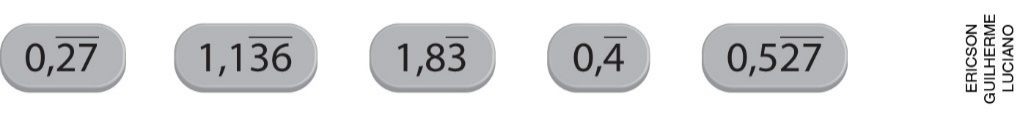 Agora, faça o que se pede.a) Preencha o quadro corretamente.b) Determine a fração geratriz de cada umas das dízimas periódicas indicadas nas fichas.c) Escreva em ordem crescente as geratrizes que você determinou no item b.____________________________________________________________________________________________________________________________________________________________________________5. Encontre uma fração geratriz para cada uma das dízimas e, a seguir, calcule a adição: 6. Observe a sequência numérica a seguir.(3, 9, 27, 81, 243, 729, ...)a) Há uma regularidade nessa sequência? Indique.__________________________________________________________________________________________________________________________________________________________________________________________________________________________________________________________________b) Escreva uma expressão algébrica para representar essa sequência numérica.____________________________________________________________________________________________________________________________________________________________________________c) Agora, escreva uma expressão algébrica para representar uma lei de formação recursiva para essa sequência considerando a 1 = 3.____________________________________________________________________________________________________________________________________________________________________________7. Para fazer um trabalho escolar, Paloma anotou, durante 5 dias e sempre no mesmo horário, a temperatura que um termômetro de rua marcava. Ela vai representar a variação de temperatura ao longo dos dias usando um gráfico. Qual tipo de gráfico é o mais adequado para o objetivo de Paloma?(    ) a) gráfico de barras duplas(    ) b) gráfico de linhas(    ) c) gráfico de setores(    ) d) pictograma8. Observe as representações dos pares de retas a seguir.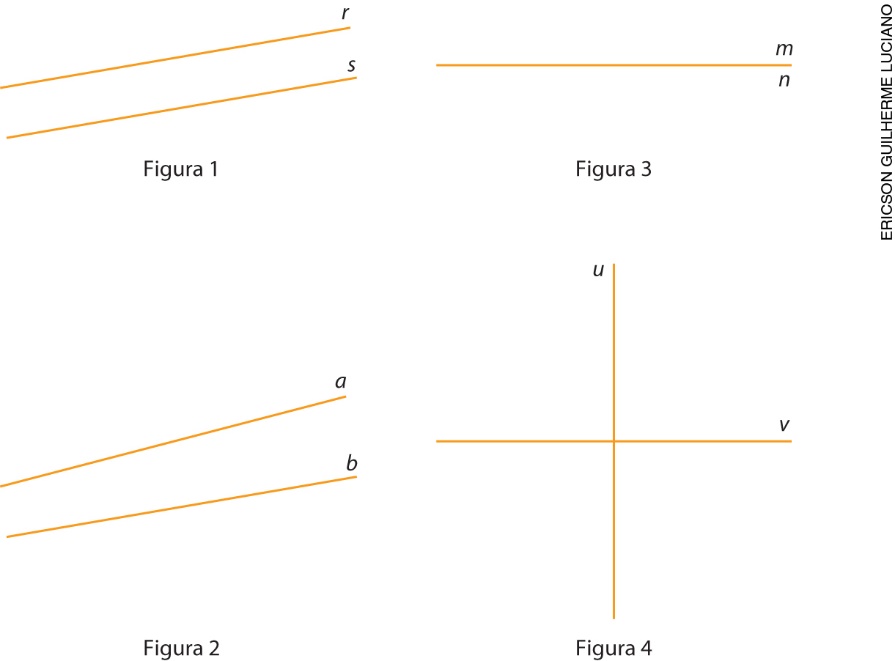 Agora, usando régua e transferidor, analise os pares de retas e classifique cada afirmação a seguir como verdadeira (V) ou falsa (F).(    ) Se prolongarmos as retas da figura 1, elas não se cruzarão em nenhum ponto; portanto, trata-se de retas concorrentes.(    ) As retas da figura 3 são coincidentes.(    ) Na figura 2, as retas são paralelas, pois não têm nenhum ponto em comum.(    ) As retas na figura 4 são perpendiculares, pois formam quatro ângulos retos entre si.9. Usando régua e compasso, construa a bissetriz do ângulo de 60° representado abaixo.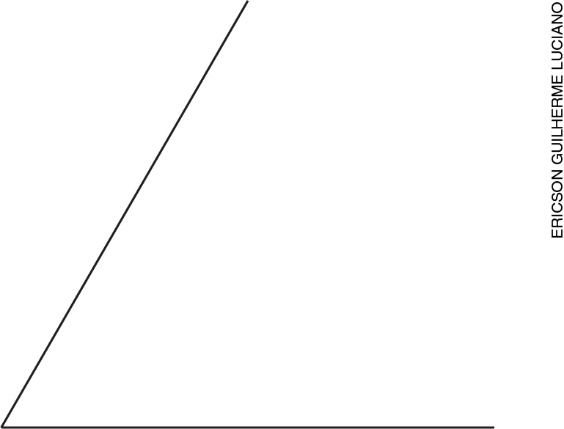 10. Qual dos pontos abaixo está à mesma distância do ponto A e do ponto B ?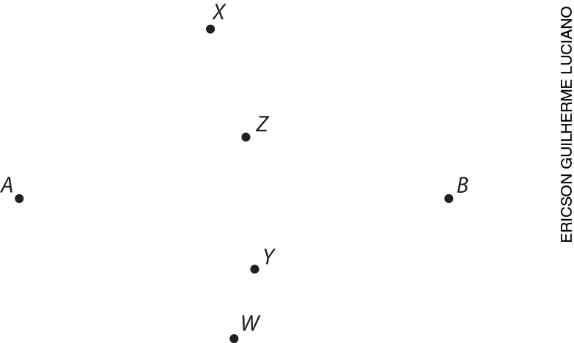 (    ) a) ponto W(    ) b) ponto X(    ) c) ponto Y(    ) d) ponto ZPopulação aproximada dos estados da região Sudeste – 2017População aproximada dos estados da região Sudeste – 2017EstadoPopulaçãoEspírito Santo4,02 × 106Minas Gerais2,11 × 107Rio de Janeiro1,67 × 107São Paulo4,51 × 107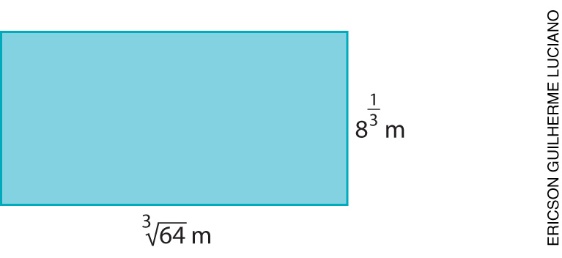 Dízimas periódicasDízimas periódicasSimplesCompostas